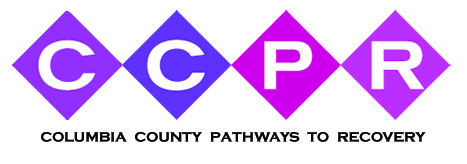 Board of Directors Meeting PacketTuesday February 13, 2018630pm Chatham High School Room 101